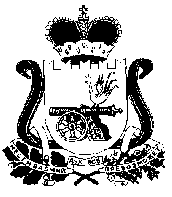 АДМИНИСТРАЦИЯСТОДОЛИЩЕНСКОГО СЕЛЬСКОГО ПОСЕЛЕНИЯПОЧИНКОВСКОГО  РАЙОНА  СМОЛЕНСКОЙ ОБЛАСТИП О С Т А Н О В Л Е Н И Еот  25.01.2022 года	             № 0004О         внесении     изменений     в постановление      Администрации Стодолищенского           сельскогопоселения Починковского района Смоленской области от 18.03.2014 №15           В соответствии с Приказом Министерства внутренних дел Российской Федерации от 31.12.2017 года №984 « Об утверждении Административного регламента Министерства внутренних дел Российской Федерации по предоставлению государственной услуги по регистрационному учету граждан Российской Федерации по месту пребывания и по месту жительства в пределах Российской Федерации»Администрация  Стодолищенского сельского поселения Починковского района Смоленской области  п о с т а н о в л я е т:Внести        в          Административный         регламент      АдминистрацииСтодолищенского сельского поселения Починковского района Смоленской области по предоставлению муниципальной услуги «Заключение  договоров бесплатной передачи в собственность граждан жилых помещений, находящихся в муниципальной собственности, занимаемых ими на условиях социального найма», утвержденный постановлением Администрации Стодолищенского сельского поселения Починковского района Смоленской области от 18.03.2014 № 15 (в редакции постановления Администрации Стодолищенского сельского поселения Починковского района Смоленской области от 31.05.2016 №32)  следующие изменения:   1) в  абзаце 1 пункта 8 подраздела 2.6.2, раздела 2.6 слова «выписки из домовых книг» исключить.    2. Разместить настоящее постановление в информационно-телекоммуникационной сети «Интернет» на официальном сайте Администрации Стодолищенского сельского поселения Починковского района Смоленской области.И.п. Главы муниципального образованияСтодолищенского сельского поселения Починковского района Смоленской области                                            А.М. Киселев